國立空中大學創新育成中心進駐申請表請填寫想要的空間場域排序3個。
●下頁有提供教學大樓(B棟)、餐飲大樓(商店街D棟)的平面圖參考。


教學大樓1樓平面圖(1.3層樓計8間獨立培育室，2.4層樓計9間獨立培育室，共用會議室設置於B101.B301，2樓編碼由B201至B209，以此類推)。
●目前已進駐教學大樓(B棟)位置為：B101、B106、B108、B109、B301、B401

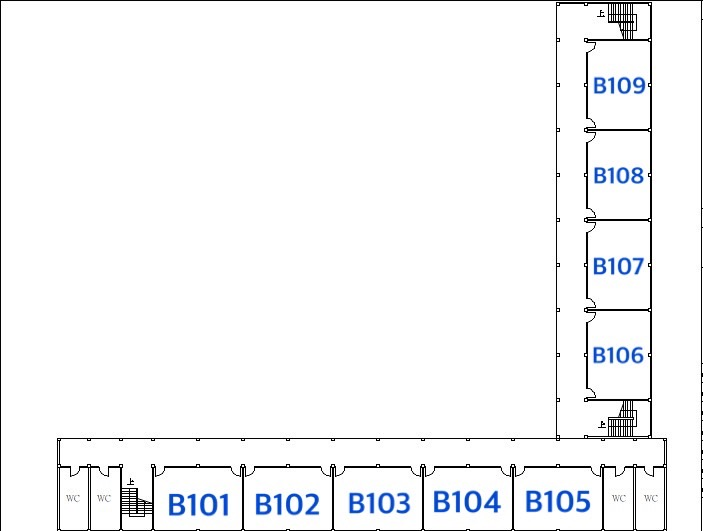 以下提供餐飲大樓1樓(商店街)(D棟D1~D11)平面圖
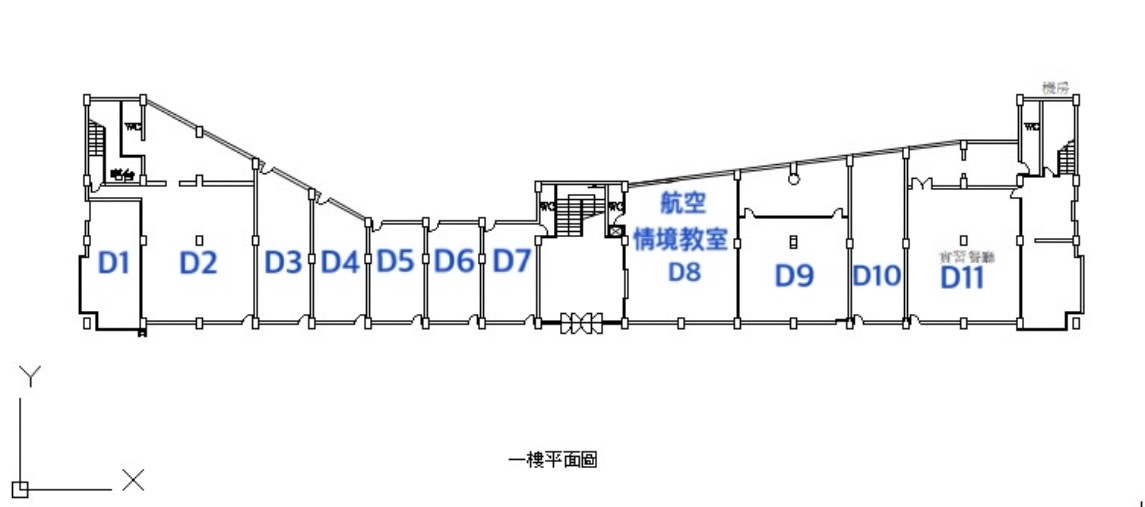 申請日期：年年月日一、負責人基本資料一、負責人基本資料一、負責人基本資料一、負責人基本資料一、負責人基本資料一、負責人基本資料一、負責人基本資料一、負責人基本資料一、負責人基本資料姓名性別男 女男 女男 女最高學歷最高學歷出生年次出生年次出生年次電話手機E-MAILE-MAIL二、事業基本資料二、事業基本資料二、事業基本資料二、事業基本資料二、事業基本資料二、事業基本資料二、事業基本資料二、事業基本資料二、事業基本資料事業名稱事業名稱事業登記地址事業登記地址-------事業營運地址事業營運地址-------官網成立日期成立日期統一編號統一編號統一編號電話傳真公司登記字號公司登記字號工廠登記字號工廠登記字號工廠登記字號進駐時實收資本額進駐時實收資本額進駐時年營業額進駐時年營業額進駐時年營業額最近一年外銷金額最近一年外銷金額員工人數員工人數員工人數男：女：主要聯絡人主要聯絡人聯絡人手機聯絡人手機聯絡人手機聯絡人E-MAIL聯絡人E-MAIL主要股東主要股東產業領域產業領域□民生化工	□觀光休閒□數位經濟	□文創科技□其他	□民生化工	□觀光休閒□數位經濟	□文創科技□其他	□生技醫藥□循環經濟□批發零售□新農業□批發零售□新農業營業項目營業項目主要產品主要產品公司股票發行狀況公司股票發行狀況□股票代號：	□預計何時發行	□已發行□尚未發行三、輔導需求三、輔導需求三、輔導需求三、輔導需求進駐輔導方式進駐輔導方式□實體進駐(進駐企業)：進駐員工人數	人□虛擬進駐(合約企業)□實體進駐(進駐企業)：進駐員工人數	人□虛擬進駐(合約企業)進駐後希望接受輔導項目進駐後希望接受輔導項目□研發技術支援	□經營管理諮詢□業務推廣媒合	□政府資源申請□市場策略規劃□其他	否曾有申請過政府關計畫(請列出)否曾有申請過政府關計畫(請列出)□有年度:	計畫名稱：年度:	計畫名稱：□沒有□有年度:	計畫名稱：年度:	計畫名稱：□沒有預期進駐後可達成效益預期進駐後可達成效益四、檢附證件四、檢附證件四、檢附證件四、檢附證件□同意審查聲明書乙份同意審查聲明書乙份同意審查聲明書乙份□營利事業登記證影本或核准設立公文函影本乙份營利事業登記證影本或核准設立公文函影本乙份營利事業登記證影本或核准設立公文函影本乙份□進駐審查費5,000元匯款證明影本乙份進駐審查費5,000元匯款證明影本乙份進駐審查費5,000元匯款證明影本乙份□營運計畫書電子檔乙份營運計畫書電子檔乙份營運計畫書電子檔乙份□負責人身分證影本乙份負責人身分證影本乙份負責人身分證影本乙份□最近一年度營利事業所得稅結算申報書影本乙份（新創免繳）最近一年度營利事業所得稅結算申報書影本乙份（新創免繳）最近一年度營利事業所得稅結算申報書影本乙份（新創免繳）□進駐當月之勞保繳費單影本乙份(請於寄回進駐文件時一併提供)進駐當月之勞保繳費單影本乙份(請於寄回進駐文件時一併提供)進駐當月之勞保繳費單影本乙份(請於寄回進駐文件時一併提供)□截至進駐當月的當年度401報表影本乙份(請於寄回進駐文件時一併提供)截至進駐當月的當年度401報表影本乙份(請於寄回進駐文件時一併提供)截至進駐當月的當年度401報表影本乙份(請於寄回進駐文件時一併提供)□公司LOGO電子檔 (AI檔) (請於寄回進駐文件時一併提供)公司LOGO電子檔 (AI檔) (請於寄回進駐文件時一併提供)公司LOGO電子檔 (AI檔) (請於寄回進駐文件時一併提供)備註：尚未完成公司登記程序，將於進駐後六個月內，補齊相關資料備註：尚未完成公司登記程序，將於進駐後六個月內，補齊相關資料備註：尚未完成公司登記程序，將於進駐後六個月內，補齊相關資料